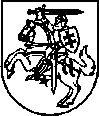 LIETUVOS RESPUBLIKOS SVEIKATOS APSAUGOS ministrasĮSAKYMASDĖL LIETUVOS RESPUBLIKOS SVEIKATOS APSAUGOS MINISTRO 2014 m. liepos 4 d. įsakymo Nr. V-767 „DĖL ASMENS SVEIKATOS PRIEŽIŪROS ĮSTAIGŲ, TEIKIANČIŲ ŽMOGAUS AUDINIŲ, LĄSTELIŲ, ORGANŲ DONORYSTĖS IR TRANSPLANTACIJOS PASLAUGAS, PLANINIŲ IR NEPLANINIŲ PATIKRINIMŲ ATLIKIMO TAISYKLIŲ PATVIRTINIMO” PAKEITIMO2016 m. gruodžio 7 d. Nr. V-1375Vilnius1.  P a k e i č i u  Lietuvos Respublikos sveikatos apsaugos ministro 2014 m. liepos 4 d. įsakymą Nr. V-767 „Dėl asmens sveikatos priežiūros įstaigų, teikiančių žmogaus audinių, ląstelių, organų donorystės ir transplantacijos paslaugas, planinių ir neplaninių patikrinimų atlikimo taisyklių patvirtinimo”:1.1. pakeičiu preambulę ir ją išdėstau taip:„Vadovaudamasis Lietuvos Respublikos žmogaus audinių, ląstelių, organų donorystės ir transplantacijos įstatymo 10 straipsnio 3 dalimi ir įgyvendindamas 2015 m. balandžio 8 d. Komisijos direktyvą 2015/566, kuria įgyvendinamos Direktyvos 2004/23/EB nuostatos dėl importuojamų audinių ir ląstelių lygiaverčių kokybės ir saugos standartų patvirtinimo tvarkos (OL 2015 L 93, p. 56):“;1.2. pakeičiu nurodytuoju įsakymu patvirtintas Asmens sveikatos priežiūros įstaigų, teikiančių žmogaus audinių, ląstelių ir organų donorystės ir transplantacijos paslaugas, neplaninių patikrinimų atlikimo taisykles ir 6.1 papunktį išdėstau taip:„6.1. gavus kito kompetentingo viešojo administravimo subjekto rašytinį motyvuotą prašymą ar pavedimą ar kitos valstybės narės kompetentingos institucijos prašymą atlikti ASP įstaigos ar trečiųjų valstybių tiekėjų veiklos patikrinimą. Gavus kitos valstybės narės kompetentingos institucijos prašymą, yra konsultuojamasi, kokių tinkamų priemonių reikėtų imtis nusprendus atlikti patikrinimą, ir susitariama, ar ši valstybė narė dalyvaus atliekant patikrinimą ir kokiu būdu. Galutinį sprendimą dėl dalyvavimo priima Biuras. Jei nusprendžiama prašymą pateikusiai valstybei neleisti dalyvauti tokiame patikrinime, jai turi būti paaiškinamos tokio sprendimo priežastys;“.2. Nustatau, kad šis įsakymas įsigalioja 2017 m. balandžio 29 d.Laikinai einantis ūkio ministro pareigaslaikinai einantis sveikatos apsaugos ministro pareigas		   	      Evaldas Gustas